   			Sommarträning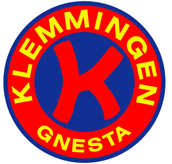 			Tisdag 9 juli 2019Banor													Välkomna BanaLängdÖ 96,0 kmÖ 73,2 kmÖ 33,0 kmÖ 12,3 kmANMÄLAN:ANMÄLAN:ANMÄLAN:Ute på platsSAMLING:SAMLING:SAMLING:Röd Skärm utefter väg 501 mellan Mölnbo och Edesta. 
Samma plats som 2018 års Klemmingekamp.PARKERING:PARKERING:PARKERING:Efter bästa förmåga utefter vägen vid samlingsplatsen.START:START:START:300 m. Första ordinarie start 18.00. KARTA:KARTA:KARTA:Nyritad 2018 av Indulis Peilans. 5 m ekvidistans.1:7500 för Ö 7,3,1. 1:10000 för Ö 9TERRÄNG BESKRIVNING:TERRÄNG BESKRIVNING:TERRÄNG BESKRIVNING:TerrängtypSkogsmark med ett fåtal vägar och stigar som genomkorsar området. KuperingSvag till måttlig kupering. Småskuren detaljrik terräng.FramkomlighetGod framkomlighet med något begränsad sikt.DUSCH:DUSCH:DUSCH:Ingen dusch, inga badmöjligheter.HUVUDFUNKTIONÄRER:UPPLYSNINGAR:HUVUDFUNKTIONÄRER:UPPLYSNINGAR:HUVUDFUNKTIONÄRER:UPPLYSNINGAR:Banläggare: Stefan Carlsson. Tele. 076 803 35 58.ÖVRIGT:ÖVRIGT:ÖVRIGT:Nya vitsnitslade stigar förekommerSportident kommer att användas på samtliga banor. 